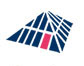 PraktikumsbescheinigungDer Schüler / die Schülerin _________________________________________________ des Gymnasiums Landau an der Isar hat im Zeitraum vom 16. – 20. Juli 2018 in unserem Unternehmen ein 5-tägiges Praktikum absolviert und erhielt dabei Einblick in folgenden Beruf    _______________________________________________________.Mögliche weitere Informationen: Er / Sie wurde in diesen Bereichen eingesetzt:  _____________________________________________________________________________________________________________________________________________________________________________________________________________________Folgende Tätigkeiten wurden ihm / ihr zur Bearbeitung übertragen: _______________________________________________________________________________________________________________________________________________________________________________________________________________________________________________                    _________________________________ 	      (Ort, Datum)				  (Unterschrift des Betreuers, Firmenstempel)